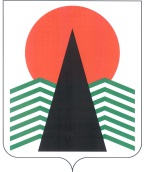 АДМИНИСТРАЦИЯ  НЕФТЕЮГАНСКОГО  РАЙОНАпостановлениег.НефтеюганскО внесении изменений в постановление администрации Нефтеюганского района 
от 19.10.2012 № 3243-па «О телефонной «горячей линии»Во исполнение Национального плана противодействия коррупции, утвержденного Указом Президента Российской Федерации от 01.04.2016 № 147 
«О национальном плане противодействия коррупции на 2016-2017 годы», 
в соответствии с Федеральным законом от 25.12.2008 № 273-ФЗ «О противодействии коррупции», в связи с кадровыми и структурными изменениями, п о с т а н о в л я ю:Внести в приложение к постановлению администрации Нефтеюганского района от 19.10.2012 № 3243-па «О телефонной «горячей линии» изменения, изложив абзац первый раздела 2 в следующей редакции:«Сбор и предварительную обработку информации, поступившей на телефон «горячая линия» 8(3463) 250190, 250140, 250130, осуществляют работники управления по вопросам местного самоуправления и обращениям граждан администрации Нефтеюганского района (далее – Управление) и отдела кадров 
и муниципальной службы администрации Нефтеюганского района, в рабочие дни 
с 8.30 до 17.30 часов, перерыв на обед с 13.00 до 14.00 часов, суббота и воскресенье – выходные. Обращения граждан также принимаются круглосуточно на автоответчик по телефону 8(3463) 290035». Настоящее постановление подлежит официальному опубликованию 
в газете «Югорское обозрение» и размещению на официальном сайте органов местного самоуправления Нефтеюганского района.Настоящее постановление вступает в силу после официального опубликования.Контроль за выполнением постановления осуществляю лично.Глава района 					 		Г.В.Лапковская01.08.2017№ 1300-па-нпа№ 1300-па-нпа